Supplementary material2.0 Details about diets used in fattening and growing phases in the confinement and total amount of dry matter (DM) and phosphorus (P) used in the confinementTable S1. Diets used in fattening and growing confinement in the years 2020 and 2021 at Farm 1 and Farm 2.1Dried Distillers Grains.Table S2. Total amount of dry matter (DM) and phosphorus (P) used in the confinement in 2020 and 2021 from forage and food leftovers produced at farms and purchased by farms in the market.1Dried Distillers Grains. 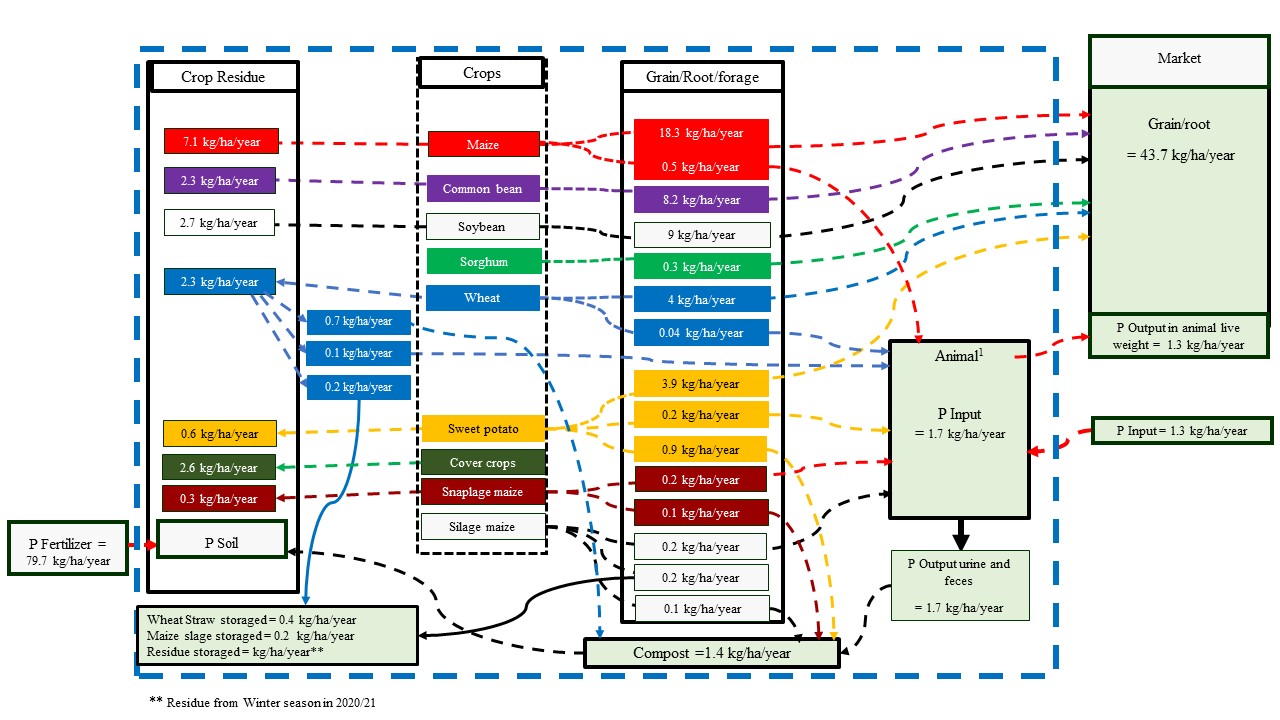 Figure S1. Average inputs and outputs of phosphorus (kg/ha/year) in the production system of 3W Agronegócio Farm (Farm 1) based on the 2018/19, 2019/20 and 2020/21 harvests and beef cattle production from 2020 to 2021.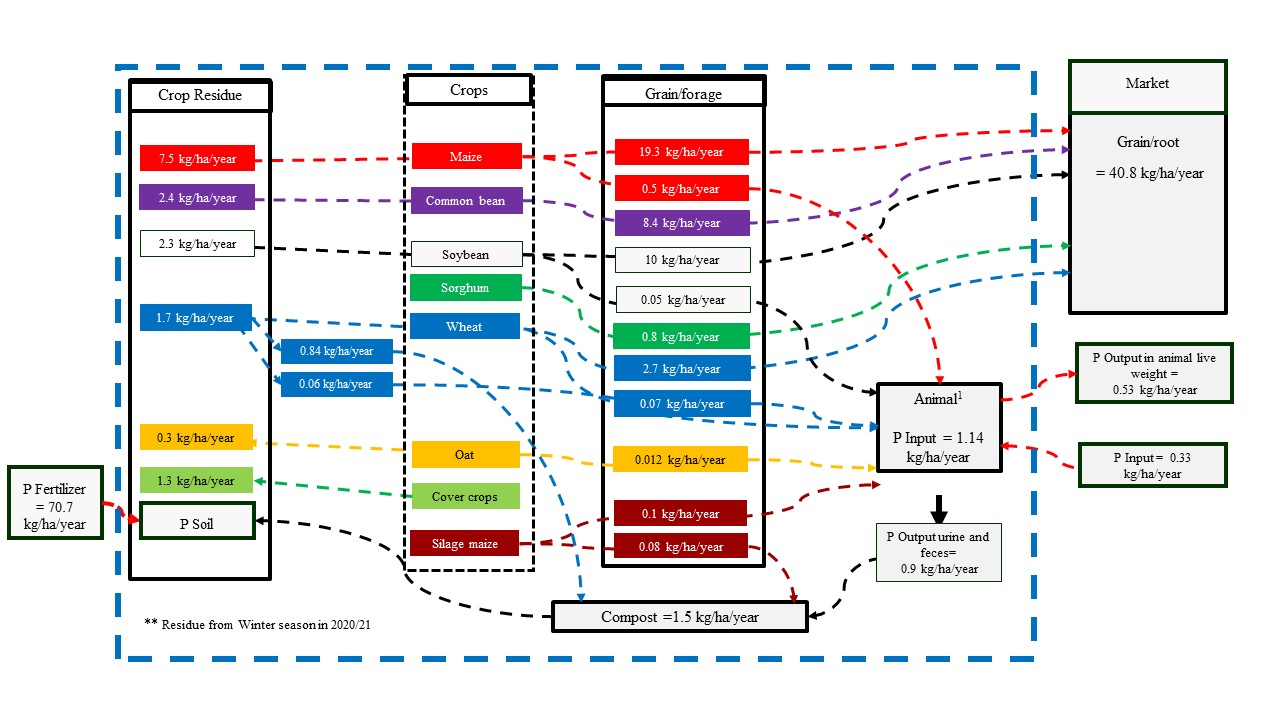 Figure S2. Average inputs and outputs of phosphorus (kg/ha/year) in the production system of Santa Helena Farm (Farm 2), based on the 2018/19, 2019/20 and 2020/21 harvests and beef cattle production from 2020 to 2021.Farm1Farm1Farm1Farm1Farm2Farm2Farm2Farm2FoodFatteningFatteningGrowing Growing FatteningFatteningGrowingGrowingFood20202021202020212020202120202021% Dry mass% Dry mass% Dry mass% Dry mass% Dry mass% Dry mass% Dry mass% Dry massWheat straw10.56.012.012.68.66.310.315.3Wheat grain 0.00.00.00.00.00.00.025.6Maize silage0.010.538.433.014.020.227.140.9Maize snaplage20.024.80.07.00.00.00.00.0Maize grain (ground)6.317.520.04.525.019.97.51.3Maize grain (wet ground)0.020.00.00.00.039.00.00.0Sweet potato37.17.010.022.00.00.00.00.0Cotton seed6.35.015.07.50.07.50.07.5Sorghum grain0.00.00.00.033.10.015.00.0Oat grain 0.00.00.00.015.20.016.20.0Broken wheat 10.00.00.00.00.00.00.00.0Broken grain0.00.00.00.00.00.011.50.0Soybean meal6.00.00.00.00.00.00.00.0Soybean grain0.00.00.00.00.03.50.06.0DDG1 0.05.00.09.00.00.08.00.0Ureia1.41.752.31.91.91.52.31.25Limestone 0.40.60.40.60.80.70.70.7Dhells mineral core1.30.00.00.00.00.00.00.0Dicalcium phosphate0.00.250.40.30.00.00.00.0Agroceres mineral core0.631.251.251.31.31.31.251.25Common salt0.20.30.30.30.20.20.20.2Total100100100100100100100100Farm 1Farm 1Farm 1Farm 1Farm 2Farm 2Farm 2Farm 2FoodYear 2020Year 2020Year 2021Year 2021Year 2020Year 2020Year 2021Year 2021FoodDMPDMPDMPDMPkg/yearkg/yearkg/yearkg/yearkg/yearkg/yearkg/yearkg/yearkg/yearForage and food leftovers produced at farmsForage and food leftovers produced at farmsForage and food leftovers produced at farmsForage and food leftovers produced at farmsForage and food leftovers produced at farmsForage and food leftovers produced at farmsForage and food leftovers produced at farmsForage and food leftovers produced at farmsForage and food leftovers produced at farmsWheat straw110058220162360325140861408628550884170Wheat grain 53913173Broken wheat 6082020700Maize silage147638251368544627299282992851147231250Maize grain 115160484442012185625857258571093407341431Maize snaplage121640268323563712Oat grain 235352353571Soybean grain0022642111Broken grains 7758775841Sweet potato264140528245386491Total81945619581541865401110116410116430011154042135Forage and leftovers food purchased by farms in the marketForage and leftovers food purchased by farms in the marketForage and leftovers food purchased by farms in the marketForage and leftovers food purchased by farms in the marketForage and leftovers food purchased by farms in the marketForage and leftovers food purchased by farms in the marketForage and leftovers food purchased by farms in the marketForage and leftovers food purchased by farms in the marketForage and leftovers food purchased by farms in the marketSorghum grain 3767537675215DDG11235931063539753972.4Cotton seed 9606385611204794078989419Soybean meal36492241Oat grain 235352353571Ureia17369336363132313210812Dicalcium phosphate15402975025970Dhells mineral core7603152Total159067154627430129736973969739288.489801419